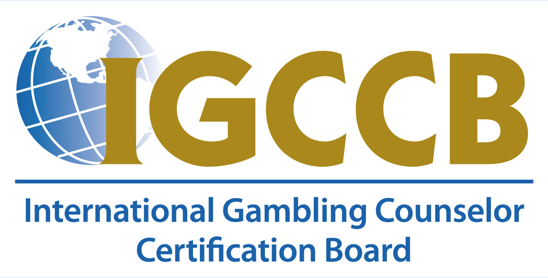 IGCCB CONTINUING EDUCATIONCONFERENCE & ONE-TIME TRAININGS APPLICATIONThank you for your interest in providing continuing education for the IGCCB certifications and certificates. The Board reviews and approves conference and one-time training programs for all our certifications and certificates.  The purpose of requesting approval is to ensure the conference and/or training provides educational content that matches our educational training outlines.  By seeking approval, your conference and/or training program will be IGCCB certified, and professionals can attend your conference and/or training with confidence as they pursue or continue to maintain their certifications. NOTE: This application is not for 30 or 60 hours courses, Preferred Provider applications, Certified Gambling Disorder Trainers (CGT) or in-depth programs.  The approval covers the conference and/or one-time training for that specific date (range). It does not provide approval for future conferences. Please complete the application, fee schedule, and educational content form that corresponds with each conference workshop.  Email training@igccb.org with your completed application and/or with any questions. APPLICANT INFORMATIONAPPLICANT INFORMATIONAPPLICANT INFORMATIONAPPLICANT INFORMATIONAPPLICANT INFORMATIONAPPLICANT INFORMATIONAPPLICANT INFORMATIONAPPLICANT INFORMATIONContact Name:      Contact Name:      Contact Name:      Contact Name:      Contact Name:      Contact Name:      Contact Name:      Contact Name:      Job Title:      Job Title:      Job Title:      Job Title:      Job Title:      Email:      Email:      Email:      Phone:      Phone:      Phone:      Phone:      Phone:       Work   Cell Work   Cell Work   CellORGANIZATION INFORMATIONORGANIZATION INFORMATIONORGANIZATION INFORMATIONORGANIZATION INFORMATIONORGANIZATION INFORMATIONORGANIZATION INFORMATIONORGANIZATION INFORMATIONORGANIZATION INFORMATIONOrganization Name:       Organization Name:       Organization Name:       Organization Name:       Organization Name:       Organization Name:       Website:      Website:      Address:      Address:      Address:      Address:      Address:      Address:      Address:      Address:      City/Town:      City/Town:      City/Town:      City/Town:      State/Province:      State/Province:      State/Province:      Zip:      Country:      Country:      Country:      Country:      Country:      Country:      Country:      Country:      TRAINING INFORMATIONTRAINING INFORMATIONTRAINING INFORMATIONTRAINING INFORMATIONTRAINING INFORMATIONTRAINING INFORMATIONTRAINING INFORMATIONTRAINING INFORMATIONConference or One-Time Course Title:      Conference or One-Time Course Title:      Conference or One-Time Course Title:      Conference or One-Time Course Title:      Conference or One-Time Course Title:      Conference or One-Time Course Title:      Conference or One-Time Course Title:      Conference or One-Time Course Title:      Conference theme and description: Conference theme and description: Conference theme and description: Conference theme and description: Conference theme and description: Conference theme and description: Conference theme and description: Conference theme and description: Is this Conference:Is this Conference:Total hours/CEs:      Total hours/CEs:      Total hours/CEs:      Total hours/CEs:       Virtual (online/webinar) Virtual (online/webinar)Date(s):      Date(s):      Date(s):      Date(s):      Platform/Software:      Platform/Software:       In-Person In-PersonLocation:     Location:     Location:     Location:     REQUIRED PRESENTATION MATERIALSREQUIRED PRESENTATION MATERIALSREQUIRED PRESENTATION MATERIALSREQUIRED PRESENTATION MATERIALSREQUIRED PRESENTATION MATERIALSREQUIRED PRESENTATION MATERIALSREQUIRED PRESENTATION MATERIALSREQUIRED PRESENTATION MATERIALSPlease provide documentation from the following list in a separate document:Please provide documentation from the following list in a separate document:Please provide documentation from the following list in a separate document:Please provide documentation from the following list in a separate document:Please provide documentation from the following list in a separate document:Please provide documentation from the following list in a separate document:Please provide documentation from the following list in a separate document:Please provide documentation from the following list in a separate document: Presenter(s) CV or Resume Presenter(s) CV or Resume Presenter(s) CV or Resume Presenter(s) CV or Resume Presenter(s) CV or Resume Presenter(s) CV or Resume Presenter(s) CV or Resume Presenter(s) CV or Resume Conference Agenda  Conference Agenda  Conference Agenda  Conference Agenda  Conference Agenda  Conference Agenda  Conference Agenda  Conference Agenda  Conference Individual Objectives and Learning Outcomes Conference Individual Objectives and Learning Outcomes Conference Individual Objectives and Learning Outcomes Conference Individual Objectives and Learning Outcomes Conference Individual Objectives and Learning Outcomes Conference Individual Objectives and Learning Outcomes Conference Individual Objectives and Learning Outcomes Conference Individual Objectives and Learning Outcomes Completed Educational Crosswalk Form (see below) Completed Educational Crosswalk Form (see below) Completed Educational Crosswalk Form (see below) Completed Educational Crosswalk Form (see below) Completed Educational Crosswalk Form (see below) Completed Educational Crosswalk Form (see below) Completed Educational Crosswalk Form (see below) Completed Educational Crosswalk Form (see below)Language: English EnglishOther:      Other:      Other:      Other:      Other:       Post-Test Course Evaluation that includes instructor evaluation and content evaluation Post-Test Course Evaluation that includes instructor evaluation and content evaluation Post-Test Course Evaluation that includes instructor evaluation and content evaluation Post-Test Course Evaluation that includes instructor evaluation and content evaluation Post-Test Course Evaluation that includes instructor evaluation and content evaluation Post-Test Course Evaluation that includes instructor evaluation and content evaluation Post-Test Course Evaluation that includes instructor evaluation and content evaluation Post-Test Course Evaluation that includes instructor evaluation and content evaluationTRAINING PROGRAM AGREEMENTTRAINING PROGRAM AGREEMENTTRAINING PROGRAM AGREEMENTTRAINING PROGRAM AGREEMENTTRAINING PROGRAM AGREEMENTTRAINING PROGRAM AGREEMENTTRAINING PROGRAM AGREEMENTTRAINING PROGRAM AGREEMENTPlease initial each statement indicating that you are in agreement:Please initial each statement indicating that you are in agreement:Please initial each statement indicating that you are in agreement:Please initial each statement indicating that you are in agreement:Please initial each statement indicating that you are in agreement:Please initial each statement indicating that you are in agreement:Please initial each statement indicating that you are in agreement:Please initial each statement indicating that you are in agreement:      I/We agree to follow the IGCCB educational training outline in our program      I/We agree to follow the IGCCB educational training outline in our program      I/We agree to follow the IGCCB educational training outline in our program      I/We agree to follow the IGCCB educational training outline in our program      I/We agree to follow the IGCCB educational training outline in our program      I/We agree to follow the IGCCB educational training outline in our program      I/We agree to follow the IGCCB educational training outline in our program      I/We agree to follow the IGCCB educational training outline in our program      I/We agree to promote the importance of IGCCB certifications and certificates in the problem gaming and gambling fields.       I/We agree to promote the importance of IGCCB certifications and certificates in the problem gaming and gambling fields.       I/We agree to promote the importance of IGCCB certifications and certificates in the problem gaming and gambling fields.       I/We agree to promote the importance of IGCCB certifications and certificates in the problem gaming and gambling fields.       I/We agree to promote the importance of IGCCB certifications and certificates in the problem gaming and gambling fields.       I/We agree to promote the importance of IGCCB certifications and certificates in the problem gaming and gambling fields.       I/We agree to promote the importance of IGCCB certifications and certificates in the problem gaming and gambling fields.       I/We agree to promote the importance of IGCCB certifications and certificates in the problem gaming and gambling fields.       I/We agree to utilize trainers and presenters whose credentials and qualifications demonstrate expertise and knowledge in gaming and gambling disorders      I/We agree to utilize trainers and presenters whose credentials and qualifications demonstrate expertise and knowledge in gaming and gambling disorders      I/We agree to utilize trainers and presenters whose credentials and qualifications demonstrate expertise and knowledge in gaming and gambling disorders      I/We agree to utilize trainers and presenters whose credentials and qualifications demonstrate expertise and knowledge in gaming and gambling disorders      I/We agree to utilize trainers and presenters whose credentials and qualifications demonstrate expertise and knowledge in gaming and gambling disorders      I/We agree to utilize trainers and presenters whose credentials and qualifications demonstrate expertise and knowledge in gaming and gambling disorders      I/We agree to utilize trainers and presenters whose credentials and qualifications demonstrate expertise and knowledge in gaming and gambling disorders      I/We agree to utilize trainers and presenters whose credentials and qualifications demonstrate expertise and knowledge in gaming and gambling disorders      I/We agree that our trainers possess work experience that make them relevant to the topics they are presenting      I/We agree that our trainers possess work experience that make them relevant to the topics they are presenting      I/We agree that our trainers possess work experience that make them relevant to the topics they are presenting      I/We agree that our trainers possess work experience that make them relevant to the topics they are presenting      I/We agree that our trainers possess work experience that make them relevant to the topics they are presenting      I/We agree that our trainers possess work experience that make them relevant to the topics they are presenting      I/We agree that our trainers possess work experience that make them relevant to the topics they are presenting      I/We agree that our trainers possess work experience that make them relevant to the topics they are presentingBy initialing the statement above, and signing below, we agree to provide educational programming that upholds the IGCCB criteria for meeting the educational requirements of designated certificates and certifications.By initialing the statement above, and signing below, we agree to provide educational programming that upholds the IGCCB criteria for meeting the educational requirements of designated certificates and certifications.By initialing the statement above, and signing below, we agree to provide educational programming that upholds the IGCCB criteria for meeting the educational requirements of designated certificates and certifications.By initialing the statement above, and signing below, we agree to provide educational programming that upholds the IGCCB criteria for meeting the educational requirements of designated certificates and certifications.By initialing the statement above, and signing below, we agree to provide educational programming that upholds the IGCCB criteria for meeting the educational requirements of designated certificates and certifications.By initialing the statement above, and signing below, we agree to provide educational programming that upholds the IGCCB criteria for meeting the educational requirements of designated certificates and certifications.By initialing the statement above, and signing below, we agree to provide educational programming that upholds the IGCCB criteria for meeting the educational requirements of designated certificates and certifications.By initialing the statement above, and signing below, we agree to provide educational programming that upholds the IGCCB criteria for meeting the educational requirements of designated certificates and certifications.Electronic Signature:           Electronic Signature:           Electronic Signature:           Electronic Signature:           Electronic Signature:           Electronic Signature:           Title:     Title:     Print Name:      Print Name:      Print Name:      Print Name:      Print Name:      Print Name:      Date:     Date:     IGCCB CONTINUING EDUCATION TRAINING PROGRAMIGCCB CONTINUING EDUCATION TRAINING PROGRAMIGCCB CONTINUING EDUCATION TRAINING PROGRAMAPPLICATION FEEAPPLICATION FEEAPPLICATION FEE$7/CE x       hours (7 x 8 hours = $56)$7/CE x       hours (7 x 8 hours = $56)Total:       amount included PAYMENT PAYMENT PAYMENT Please provide name of authorized person that can pay invoice by debit/credit card. Invoice will be emailed to authorized person. Please provide name of authorized person that can pay invoice by debit/credit card. Invoice will be emailed to authorized person. Please provide name of authorized person that can pay invoice by debit/credit card. Invoice will be emailed to authorized person. Authorized Person:      Authorized Person:      Authorized Person:      Email:      Email:      Email:      Electronic Signature:      Date:      Date:      Educational ContentConference Workshop & Presenter(s)BASIC KNOWLEDGE OF PROBLEM AND DISORDEREDGAMBLINGScope of Legalized Gambling in the U.S.Prevalence of Gambling ProblemsAmong AdultsAmong YouthAmong Treatment PopulationsAmong diverse cultural, racial, and ethnic groupsDefinitions of Gambling and Disordered GamblingGambling DisorderTerminologyEtiology and Progression of the DisorderSubtypes and Pathways modelSimilarities and differences with substance use disordersClient EvaluationsScreeningAssessmentDiagnostic CriteriaGAMBLING COUNSELING PRACTICEExamination of Attitudes/FeelingsAttitudes towards moneyDeception and Self-DeceptionMeaning and role of gamblingSpiritualityTransference and CountertransferenceIrrational Thinking/Cognitive Distortions Cultural Beliefs and AttitudesConsiderations of Alternative SolutionsAbstinenceHarm ReductionNatural RecoverySkills For Gambling DisordersEngaging clients with gambling disorderIntegrating the topic of gambling and problem gambling into SUD and MH treatmentMotivational Interviewing and Enhancement strategiesMindfulness Based InterventionsCognitive Behavioral Treatment Client and family educationFamily/concerned others interventions Individual CounselingGroup CounselingFamily/Significant OthersTreatment PlanningFinancial Management IssuesRestitutionBudget PreparationMoney protection planningPressure Relief Group through GALegal IssuesMulti-cultural CounselingRelationship to Substance Abuse and Mental HealthIntegration of problem gambling into substance use disorder and mental health treatmentImpact of gambling on recovery from substance use and mental health disordersImpact of substance use and mental health disorders on problem gambling treatment and recoveryClient CareCrisis ManagementIdentificationResolutionReferral Resources and case managementConsultationLevels of Care and ASAM criteriaPeer Counseling and Recovery Support SystemsEducationOrientation to treatment and recovery Problem Gambling InformationCo-Occurring DisordersScreens and assessmentsPsychopharmacology and medicationMedicalGambling and substance useGambling and mental healthSelf-Help ProgramsGamblers AnonymousGam-AnonSMART RecoveryFaith based self-help programsResearchNeurobiology, medication and psychopharmacologyTreatmentCo-occurring disordersContinuing CareSPECIAL ISSUES IN GAMBLING TREATMENTAdolescenceOlder AdultsGender Cultural MinoritiesRelapse and Relapse PreventionSuicideTrauma and Survivors IssuesChronic IllnessCriminal JusticeMilitaryStigmaPROFESSIONAL ISSUESLaw and RegulationClient RightsConfidentialityInformed ConsentReportingChild/Other AbuseDuty to WarnDiscriminationManaged CareUtilization ReviewOutcome StudiesEthics as it pertains to IGCCB standardsSupervisionAdministrativeClinicalGambling Specific ConsultationFuture TrendsConvergence with GamingSports BettingOnline GamblingSpecific Cultural gambling activitiesCryptocurrency